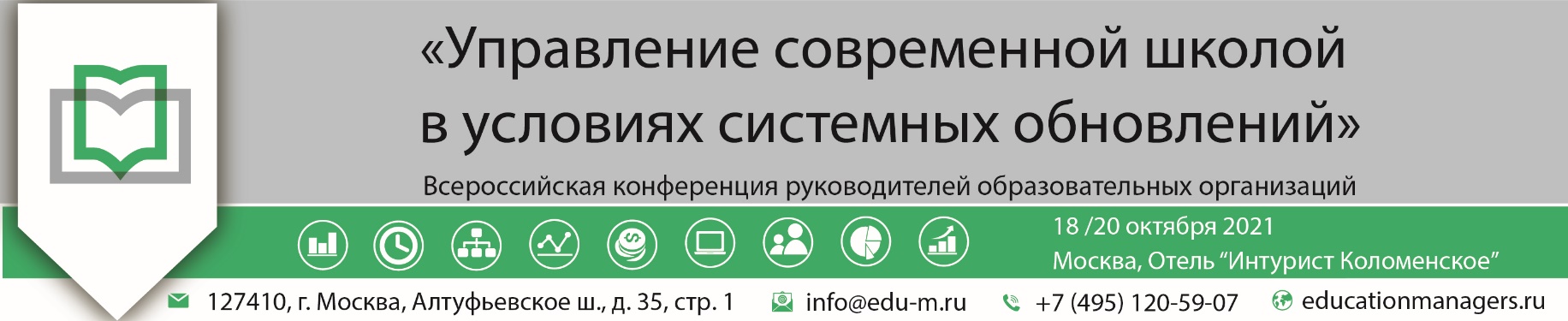 Уважаемая Анастасия Николаевна!С 18 по 20 октября 2021 года, в Москве, состоится Всероссийская конференция руководителей образовательных организаций «Управление современной школой в условиях системных обновлений».  Организатор мероприятия – Ассоциация руководителей образовательных организаций. Место проведения мероприятия: Отель «Интурист Коломенское» 4*.Участие в конференции осуществляется на некоммерческой основе (бесплатно) за счет средств Ассоциации и партнеров мероприятия. Для членов Ассоциации предусмотрена расширенная деловая программа. Основная цель проведения конференции - становление и поддержка системы эффективного менеджмента и администрирования в образовательных организациях Субъектов Российской Федерации как инструмента повышения качества образования.В мероприятии примут участие представители региональных органов управления образованием, руководители и ведущие специалисты образовательных организаций из многих регионов России.Программой конференции предусмотрено обсуждение следующих вопросов: Философия управления школой в постпандемию. Новизна стратегии и фактор команды;Контроль качества в системе управления школы. Контроль, оценка и мониторинг как основа управления;Вопросы технологической грамотности в управлении качеством;Внедрение компонента «функциональная грамотность» посредством уроков технологии;Обновление воспитательной работы в школе с учетом Примерной программы воспитания РАО;Интеграция рабочих программы воспитания в основные образовательные программы по уровню общего образования;Развитие инклюзивных практик обучения. Программно-методическое обеспечение инклюзивного образования;Организация методической работы в современной школе.20 октября 2021 года в рамках выездного дня будет организовано посещение лучших образовательных организации Москвы или Московской области (участие в выездном дне оформляется в рамках дополнительного пакета делегатов конференции)Совместно с деловой программой конференции будет организована экспозиция «Современная школа 2021». Тематика выставки — современная инфраструктура образовательных организаций, оборудование, средства обучения и развития детей, литература, инновационные технологии, безопасная образовательная среда и многое другое.Ассоциация руководителей образовательных организаций (АРОО) приглашает Вас принять участие в предстоящем мероприятии. Также просим Вас оказать содействие в формировании делегации из числа представителей органов управления образованием, а также руководителей общеобразовательных организаций Вашего региона.Учитывая высокую значимость мероприятия, дополнительно просим Вас рассмотреть возможность оказания информационной поддержки Всероссийской конференции руководителей образовательных организаций «Управление современной школой в условиях системных обновлений», а именно:Организовать рассылку писем-приглашений и проекта программы конференции руководителям муниципальных органов управления образованием, а также руководителям общеобразовательных организаций;Разместить анонс мероприятия на официальном сайте.Для всех желающих принять участие в работе конференции обязательна предварительная регистрация на официальной странице мероприятия:https://educationmanagers.ru/events1/school-2021/ За более подробной информацией обращайтесь в организационный комитет.координатор проекта: Зонова Наталья Александровнател.: +7 (495) 120-59-07, доб. (138);          e-mail: n.zonova@edu-m.ru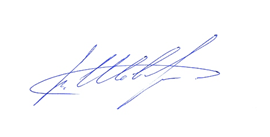 С уважением, Директор Ассоциации                                                                                                С.В. Шевелёв. Приложения:Письмо приглашение для рассылки;Проект программы конференцииПриложение 1.Письмо-приглашение на Всероссийскую конференцию «Управление современной школой в условиях системных обновлений»Уважаемые коллеги!С 18 по 20 октября 2021 года, в Москве, состоится Всероссийская конференция руководителей образовательных организаций «Управление современной школой в условиях системных обновлений».  Организатор мероприятия – Ассоциация руководителей образовательных организаций. Место проведения мероприятия: Отель «Интурист Коломенское» 4*.Участие в конференции осуществляется на некоммерческой основе (бесплатно) за счет средств Ассоциации и партнеров мероприятия. Для членов Ассоциации предусмотрена расширенная деловая программа. Основная цель проведения конференции - становление и поддержка системы эффективного менеджмента и администрирования в образовательных организациях Субъектов Российской Федерации как инструмента повышения качества образования.В мероприятии примут участие представители региональных органов управления образованием, руководители и ведущие образовательных организаций из многих регионов России.Программой конференции предусмотрено обсуждение следующих вопросов: Философия управления школой в постпандемию. Новизна стратегии и фактор команды;Контроль качества в системе управления школы. Контроль, оценка и мониторинг как основа управления;Вопросы технологической грамотности в управлении качеством;Внедрение компонента «функциональная грамотность» посредством уроков технологии;Обновление воспитательной работы в школе с учетом Примерной программы воспитания РАО;Интеграция рабочих программы воспитания в основные образовательные программы по уровню общего образования;Развитие инклюзивных практик обучения. Программно-методическое обеспечение инклюзивного образования;Организация методической работы в современной школе.20 октября 2021 года в рамках выездного дня будет организовано посещение лучших образовательных организации Москвы или Московской области (участие в выездном дне оформляется в рамках дополнительного пакета делегатов конференции).Совместно с деловой программой конференции будет организована экспозиция «Современная школа 2021». Тематика выставки — современная инфраструктура образовательных организаций, оборудование, средства обучения и развития детей, литература, инновационные технологии, безопасная образовательная среда и многое другое.Ассоциация руководителей образовательных организаций (АРОО) приглашает Вас принять участие в предстоящем мероприятии. Для всех желающих принять участие в работе конференции обязательна предварительная регистрация на официальной странице мероприятия:https://educationmanagers.ru/events1/school-2021/ За более подробной информацией обращайтесь в организационный комитет, тел.: +7 (495) 120-59-07С уважением, Директор Ассоциации                                                                                   	                    С.В. ШевелёвИСХ. ВКС № 582/37 от 06 августа 2021 г.   Приглашение на Всероссийскую конференцию «Управление современной школой в условиях системных обновлений» Министру образования   Сахалинской области  Киктевой А.Н.